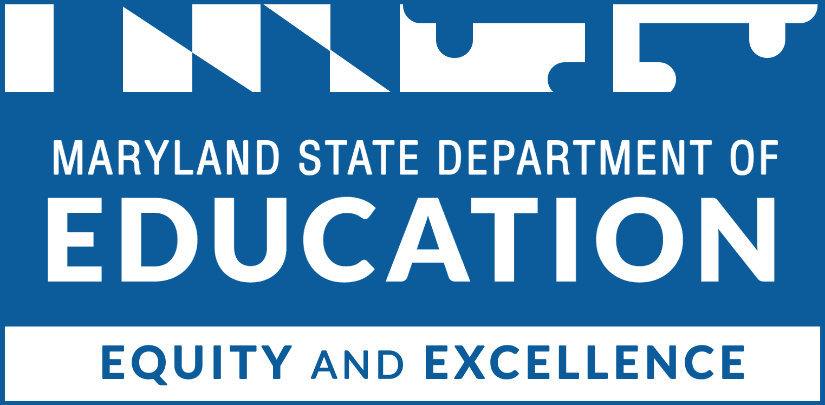 Table of ContentsInstructionsComplete this application electronically by typing directly into the fillable fields and charts. Do not alter or remove sections. When finished, save the application document as a pdf to your computer and obtain appropriate signatures. The completed application should be saved as a pdf an emailed to:Shanna EdmondEducation Program Supervisor Title I Program Improvement and Family SupportMaryland State Department of Education410-767-0047Shanna.edmond@maryland.govProposal Cover Page (1 page) Program name: Title I, Part D – Subpart 1Name of contact person: Click here to enter text.	Title of contact person: Click here to enter text.DUNS Number: Click here to enter textAddress: Click here to enter text.Address: Click here to enter text.Phone number: Click here to enter text.		Email address: Click here to enter text.Total amount requested: $ Click here to enter text.Project statement describing the program (not to exceed 100 words): ___________________________________________________________		________________________             Superintendent or Head of Agency Printed Name			Date  	 	             ___________________________________________________________		________________________             Superintendent or Head of Agency Signature				Date  	 	             Project Abstract (1 page)Summarize the project for the reader in one page. Refer to the Grant Information Guide for further guidance.Project Narrative (25-page limit)Extent of NeedIdentify a clearly defined problem and discuss the impact of the proposed program. Refer to the Grant Information Guide for further guidance.Evidence of ImpactDescribe how the proposed plan and strategies being implemented are evidence-based and will lead to the desired impact. Include a description of the LEA’s experience in terms of effective practices leading to the desired outcomes.Goals, Measurable Outcomes, and MilestonesCommunicate the goals, measurable outcomes and milestones of the program. Refer to the Grant Information Guide for further guidance.*Add more rows if necessaryPlan of OperationPlease address all the required elements of your Plan of Operations as explained in the Grant Information Guide.Evaluation and DisseminationPlease describe your evaluation plan that incorporates all required elements detailed in the Grant Information Guide as well as your plans to disseminate findings to relevant stakeholders.Management Plan and Key PersonnelThe management plan clearly defines the roles, responsibilities, tasks and deadlines of key contributors to make sure your program is a success. Ensure that all administrative and key personnel responsible for the successful implementation and monitoring of the grant requirements are captured here. Provide resume(s) as an appendix. Be sure to include the Steering Committee members. Refer to the Grant Information Guide for further guidance.*Add more rows if necessaryBudget and Budget Narrative (no page limit)Please provide a detailed description of the requested funds that will be spent by using the categories listed below. Add more rows if needed. An MSDE Grant Budget C-125 form must also be completed, signed and submitted as an appendix.Using the space below, please also provide your budget narrative explaining how each budget line is reasonable, necessary, supplemental, allowable, allocatable, and cost-effective. Please refer to the Grant Information Guide for guidance. AppendixThe following Appendices must be included in the proposal for funding, but do not apply to the page limit of the Project Narrative.Works Cited: Use a standard format such as MLA or Chicago Manual of StyleResumes of Key Personnel: A one-page resume for each person playing a key role in the project, only information relevant to the project should be includedJob descriptions for any new positions that are created for this projectA signed C-1-25 MSDE budget formA signed partnership agreement that meets the provisions of this program, and signed by all parties and partnersA signed recipient assurances pageMOUs/MOAs School Year 2022 – 2023Facility Profile 2022-2023Professional Development Plan School Year 2022-2023Monitoring Plan School Year 2022-2023Transition Plan Template 2022-2023Type response here.Type response here.Type response here.Type response here.Goal #1: Click here to enter text. Measurable Outcome: Click here to enter text.Milestone: Click here to enter text.Type response here.Type response here.Action DescriptionBeginning & End DatesPerson ResponsibleBrief Description # 1DateName or PositionBrief Description # 2DateName or PositionBrief Description # 3DateName or PositionMSDE RequirementsMSDE RequirementsMSDE RequirementsInterim Progress Report (C-1-25 C) March 31, 2023Name or Position Final Progress Report (C-1-25 D)    November 30, 2023Name or Position Annual Count ReportDecember 2022January 2023Name or PositionConsolidated State Report DataJanuary 2023Name or PositionThree-Year End-of-Cycle ReportDecember 31, 2023Name or PositionAnnual Financial Report (AFR)November 30, 2023Name or PositionAnnual on-site and/or desk monitoringSpring/Summer 2023Name or PositionType response here.Detailed Budget DescriptionCalculationTitle I, Part D requested amount Other funds source and amount TotalTotal 